CHECKLIST DO PARECERISTA QUANTO AO PROJETO AVALIADOProjeto de Pesquisa/roteiro de aula: XXXXXXXXXXPesquisador responsável: XXXXXXXXXProtocolo: XXX/XXXX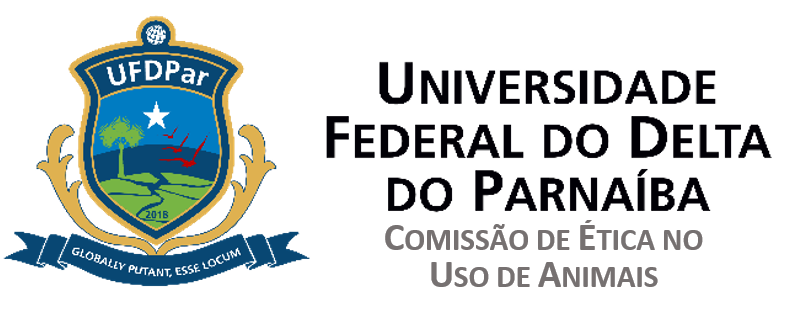 PERGUNTASSIMNÃOO formulário unificado foi preenchido, assinado pelo Coordenador do Projeto e pelos Colaboradores?O pesquisador apresentou projeto de pesquisa, extensão, de treinamento ou roteiro de aula prática dentro dos moldes recomendados por esta comissão?Foi apresentada declaração de ciência de participação no projeto de pesquisa de todos os membros que deles fizerem parte?Foi apresentada declaração de participação do médico veterinário devidamente carimbada com número do conselho e assinada pelo Médico Veterinário Responsável pelo projeto/treinamento/aula?Foi apresentado Termo de livre consentimento e esclarecido? (Caso o projeto dispense documento, preencha “sim”)O proponente informou adequadamente no item 1 do formulário unificado a finalidade, a previsão de início do projeto e tempo de execução?Apresentou no item 2 do formulário unificado o título do projeto/aula prática/treinamento bem como a área do conhecimento com base nas áreas de avaliação da CAPES?Informou todos os dados do responsável pelo projeto conforme solicitado no item 3 do formulário unificado?O coordenador possui experiência prévia com a metodologia empregada?Preencheu adequadamente os dados do vínculo com a instituição?Informou adequadamente os dados dos colaboradores?Apresentou resumo de forma resumida (até 500 palavras) no item 5 representado os principais elementos do projeto, como estado da arte, objetivos, metodologia e resultados esperados?No item 6, apresentou objetivos gerais e específicos?Apresentou em sua justificativa no item 7, bases científicas para o estudo, aula ou treinamento proposto, elencando dados prévios in vitro e in vivo que justifiquem a experimentação em animais? Além disso, incluiu o “estado da arte” permitindo avaliar se projetos similares já foram realizados e assim evitar duplicação de resultados e utilização desnecessária de animais?No item 8, demonstrou o potencial impacto da utilização dos animais para o avanço do conhecimento científico, a saúde humana, e/ou a saúde animal, ficando claro que os benefícios potenciais da atividade envolvendo animais em pesquisa ou ensino se sobrepõem às consequências negativas da experimentação animal?Informou no item 9 a(s) espécie(s) a ser(em) utilizada(s) e justificou o porquê do uso da(s) espécie(s) ou grupo taxonômico e os procedimentos a serem empregados em função do sistema biológico a estudado?Informou no item 9.1 a procedência dos animais a serem utilizados?Os campos relacionados ao uso de animais transgênicos (item 9.1.2) foram adequadamente preenchidos (Se a resposta for “não se aplica” preencha “sim”)Os dados de tipo e características solicitados no item 9.2, tais como: animal, linhagem, idade, peso aproximado, sexo dos animais, bem com a quantidade foi informada adequadamente? O método de captura foi informado no item 9.3? (Se a resposta for “não se aplica” preencha “sim”)A justificativa do número de animais solicitados no item 9.4 foi embasado em planejamento estatístico? Este quantitativo corresponde aquele apresentado no item 9.2 do formulário?O grau de inatividade informado (item 9.5) corresponde ao planejamento experimental proposto?As condições de alojamento e alimentação dos animais (item 9.6) foram adequadamente apresentadas?O pesquisador informou o local onde os experimentos do projeto/aula/treinamento serão realizados, apresentando justificativa para realização do experimento neste local? (item 9.6.2).Os procedimentos experimentais descrito no item 10, tais como: estresse/dor intencional nos animais, uso de fármacos anestésicos, uso de relaxante muscular, uso de fármacos analgésicos, imobilização do animal, condições alimentares, cirurgia, pós-operatório, exposição / inoculação / administração foram adequadamente preenchidos e justificados?Todos os matérias biológicos obtidos a partir dos experimentos a serem desenvolvidos foram adequadamente descritos no item 11?Caso o projeto preveja que os materiais biológicos de exemplares do projeto proposto sejam usados em outros projetos, estes foram adequadamente mencionados? (Se a resposta for “não se aplica” preencha sim).Foram apresentados de forma clara no item 12.2 quais pontos finais humanitários serão adotados durante o desenvolvimento do projeto?O método de eutanásia apresentado no item 12.2 é um método legalmente aceito, levando-se em consideração as “Diretrizes da Prática de Eutanásia do CONCEA” na Resolução Normativa nº 37/2018 – CONCEA?O destino dos animais foi descrito de forma adequada no item 12.3?A forma de descarte dos animais foi descrita de forma adequada no item 12.4?O pesquisador apresentou no item 13 cronograma de execução do projeto de forma a contemplar o período proposto de execução?O pesquisador apresentou as referências bibliográficas solicitadas no item 14?O pesquisador apresentou alguma observação complementar no item 15? O item 16, que trata do termo de responsabilidade foi adequadamente preenchido?